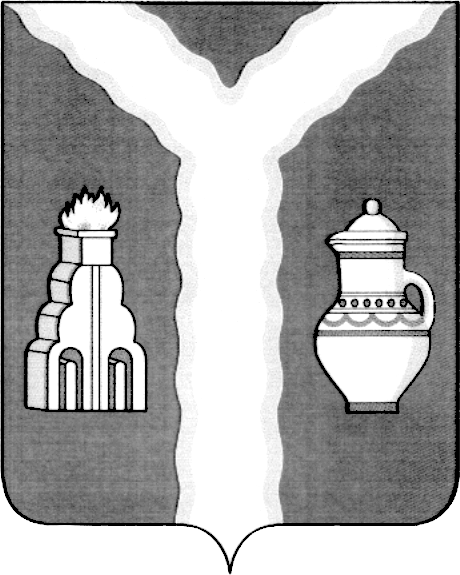 РАЙОННАЯ ДУМАМУНИЦИПАЛЬНОГО РАЙОНА «ГОРОД КИРОВ И КИРОВСКИЙ РАЙОН» КАЛУЖСКОЙ ОБЛАСТИРЕШЕНИЕРайонной Думы муниципального района «Город Киров и Кировский район» Калужской области от 28 апреля 2021                                                                                                                    № 56На основании ст. 7 Устава муниципального района «Город Киров и Кировский район»Районная Дума решила:1. Внести в решение районной Думы от 24.12.2020   № 241 «О бюджете муниципального района «Город Киров и Кировский район» на 2021 год и на плановый период 2022 и 2023 годов» следующие изменения и дополнения:изложить часть 1 решения в следующей редакции: «1. Утвердить основные характеристики бюджета муниципального района «Город Киров и Кировский район» на 2021 год:общий объем доходов бюджета муниципального района «Город Киров и Кировский район» в сумме 1 259 135 726  рублей 96 копеек, в том числе объем безвозмездных поступлений в сумме 887 365 518 рублей 62 копеек ;общий объем расходов бюджета муниципального района «Город Киров и Кировский район» в сумме 1 283 196 106  рублей 72 копеек;объем бюджетных ассигнований Дорожного фонда  в сумме 35 617  364 рублей 04 копеек;размер резервного фонда администрации в сумме 600 000  рублей;верхний предел муниципального внутреннего долга муниципального образования «Город Киров и Кировский район» на 01.01.2022г. в сумме 17 139 000 рублей, в том числе верхний предел долга по муниципальным гарантиям в сумме 0 рублей;дефицит бюджета муниципального района «Город Киров и Кировский район» в сумме 24 060 379 рублей 76 копеек.»;изложить абзац  7 части 2 решения в следующей редакции:«дефицит бюджета муниципального района «Город Киров и Кировский район» на 2022 год в сумме 17 609 000 рублей и на 2023 год в сумме 652 000 рублей.»;в части 11 решения цифру «249 763 244» заменить на слова «248 910 097 рублей 16 копеек»;изложить часть 16  решения в следующей редакции:«16. Утвердить общий объем межбюджетных трансфертов другим бюджетам бюджетной системы Российской Федерации на 2021 год в сумме 81 896 346 рублей, на 2022 год в сумме 52 820 346  рублей, на 2023 год в сумме 52 820 346 рублей.Утвердить в составе межбюджетных трансфертов бюджетам муниципальных образований Кировского района:– объем дотаций на 2021 год в сумме 48 992 346 рублей, на 2022 год в сумме 48 992 346  рублей, на 2023 год в сумме 48 992 346  рублей;– объем субсидий на 2021 год в сумме 28 000 000 рублей;– объем иных межбюджетных трансфертов на 2021 год в сумме 4 904 000 рублей, на 2022 год в сумме 3 828 000 рублей, на 2023 год в сумме 3 828 000 рублей.»;приложение №2 к решению изложить в новой редакции (приложение №1);приложение №4 к решению изложить в новой редакции (приложение №2);приложение №6 к решению изложить в новой редакции (приложение №2);приложение №8 к решению изложить в новой редакции (приложение №2);приложение №10 к решению изложить в новой редакции (приложение №5);приложение №12 к решению изложить в новой редакции (приложение №6);в приложении №14 к решению:таблицу 1 изложить в новой редакции,дополнить таблицей 5, таблицей 6 и таблицей 7 (приложение №7);приложение №15 к решению изложить в новой редакции (приложение №8);приложение №16 к решению изложить в новой редакции (приложение №9);приложение №17 к решению изложить в новой редакции (приложение №10);2. Настоящее решение вступает в силу со дня его официального опубликования.Т.Д. Кожан, глава муниципального района.                                                                              О внесении изменений и дополнений в решение Районной Думы от 24.12.2020   № 41 «О бюджете муниципального района «Город Киров и Кировский район» на 2021 год и на плановый период 2022 и 2023 годов» 